РЕШЕНИЕ       семнадцатой сессии пятого созыва                            от «27» декабря 2023 г.                                                   №17-4                                                           с. Усть-МутаО повышении месячного должностного окладамуниципальных служащих и лиц, заменяющихмуниципальные должности в муниципальном образовании«Усть-Мутинское сельское поселение»        В соответствии с Федеральным законом от 6 октября 2003 года № 131-ФЗ «Об общих принципах организации местного самоуправления в Российской Федерации», Уставом муниципального образования «Усть-Мутинское сельское поселение», принятым Решением Совета депутатов Усть-Мутинского сельского поселения РЕШИЛ:1. Повысить размер месячного должностного оклада муниципальных служащих органов местного самоуправления МО Усть-Мутинское сельское поселение в соответствии с занимаемой ими должностью муниципальной службы, размер должностного оклада установить: - ведущего специалиста 1 разряда - 5153,00 руб.;  - главы сельского поселения - 12376,00 руб.2. Установить, что при повышении оклада месячного должностного оклада муниципальных служащих, размер денежного вознаграждения лиц, замещающих муниципальные должности, размеры месячных окладов муниципальных служащих в соответствии с присвоенными им классными чинами муниципальной службы в Республике Алтай, подлежат округлению до целого рубля в сторону увеличения.3. Настоящее решение вступает в силу со дня опубликования (обнародования).                    Глава Усть-Мутинского сельского поселения                                 В.А. Тоедов.	РЕСПУБЛИКА АЛТАЙ УСТЬ-КАНСКИЙ РАЙОН МУНИЦИПАЛЬНОЕ  ОБРАЗОВАНИЕ                            УСТЬ-МУТИНСКОЕ СЕЛЬСКОЕ ПОСЕЛЕНИЕАЛТАЙ РЕСПУБЛИКАНЫН КАН-ООЗЫ АЙМАКТЫН МОТЫ-ООЗЫ JУРТТЫН МУНИЦИПАЛ ТӦЗӦЛМӦЗИНИҤАДМИНИСТРАЦИЯЗЫ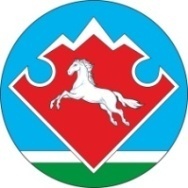 